MUNICIPIO DE CARATINGA – TORNA PÚBLICO EXTRATO DE CONTRATO – Processo Administrativo N° 079/2022 - DISPENSA POR JUSTIFICATIVA N° 004/2022. Objeto: Contratação de empresa que tem por refere-se prestação de serviços especializados de assistência psicossocial, educação e atenção à saúde de pessoas com transtornos mentais e comportamentais, para fins de acolhimento institucional, conforme determinação judicial proferida nos autos do processo 5009436-12.2021.8.13.0134, em favor do Sr. G. M. d. S. A.: ACONCHEGO MORADIA ASSISTIDA LTDA; CNPJ nº 42.810.677/0001-35. Valor Global: R$ 42.000,00 (quarenta e dois mil reais). Vigência: 06 (seis) meses a partir de 04/05/2022. Caratinga, 04 de maio de 2022 - Sara Cristina da Silva Araújo - Secretária de Desenvolvimento Social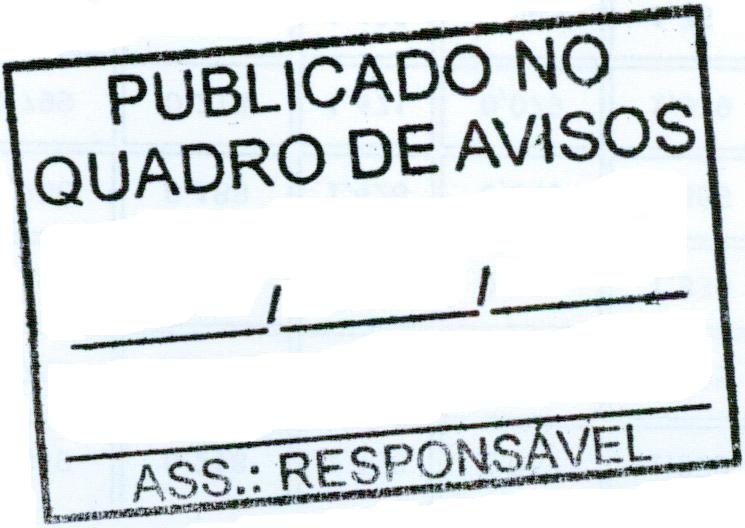 